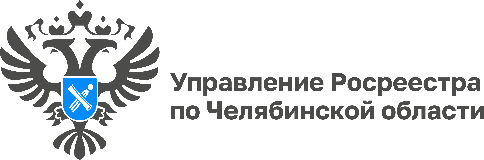 16.05.2023«Вопрос-ответ»: Как изменить сведения о блокированной застройке в Едином государственном реестре недвижимостиУправление Росреестра по Челябинской области продолжает серию разъяснительных материалов для граждан в рамках рубрики «Вопрос-ответ». Сегодня разберем одно из обращений, поступивших в адрес Управления. В частности, речь пойдет о порядке изменения данных в Едином государственном реестре недвижимости (ЕГРН) об объекте блокированной застройки.Вопрос: Для того, чтобы изменить данные в ЕГРН об объекте блокированной застройки – привести в соответствие с требованиями действующего законодательства вид объекта недвижимости, назначение, а также вид разрешенного использования, собственники домов блокированной застройки могут совместным решением уполномочить одного из собственников таких домов на обращение в орган регистрации прав. В том случае если дом состоит из двух блоков и каждый зарегистрирован на одного собственника, то заявление нужно подавать сразу от двух собственников? Какие документы нужно представить? Требуется ли оформлять решение на полномочие подачи заявления?На вопрос отвечает начальник Усть-Катавского отдела Управления Росреестра по Челябинской области Бальцер Юлия Анатольевна.Здание, помещение может быть признано жилым домом блокированной застройки в случае соответствия признакам, предусмотренным п. 40 ст. 1 Градостроительного кодекса РФ (ст. 16 Федерального закона от 30.12.2021 № 476-ФЗ «О внесении изменений в отдельные законодательные акты Российской Федерации» (Закон № 476-ФЗ). Домом блокированной застройки признается жилой дом, блокированный с другим жилым домом (другими жилыми домами) в одном ряду общей боковой стеной (общими боковыми стенами) без проемов и имеющий отдельный выход на земельный участок. В случае, если жилые помещения, входящие в состав дома, соответствуют признакам домов блокированной застройки, собственники таких помещений вправе одновременно обратиться в Многофункциональный центр (независимо от места нахождения объекта) с заявлением об учете изменений сведений ЕГРН в части приведения вида, назначения и вида разрешенного использования объекта, либо совместным решением уполномочить одного из собственников таких домов на обращение от имени всех собственников блоков (ч. 3 ст. 16 Закона № 476-ФЗ). Таким образом, собственники помещений одновременно должны обратиться с заявлением об учете изменений вида, назначения и вида разрешенного использования объекта недвижимости. Иные документы не требуются, в том числе государственная пошлина за осуществление государственного кадастрового учета не взимается.Пресс-служба Росреестра иРоскадастра по Челябинской области